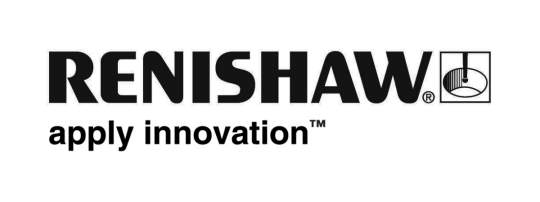           March 2018		Enquiries: Chris Pockett, Head of Communications (+44 1453 524133)Renishaw promotes productivity at Additive Manufacturing Users Group ConferenceFrom April 8th-12th, 2018, global engineering company Renishaw is attending the annual Additive Manufacturing Users Group (AMUG) Conference in St. Louis, Missouri, USA. At the event the company, a Diamond Sponsor of the Conference, will share its expertise on multi-laser additive manufacturing (AM), real-time monitoring and finding ideal process parameters.Renishaw will highlight the benefits of its latest system, the four-laser RenAM 500Q, which is set to improve AM productivity by up to four times This will broaden the market appeal of metal AM and bring the technology to a wider range of industries. The company will present a core component of the optical system, the Galvanometer (Galvo) mounting, which is produced on the RenAM 500Q itself. Renishaw offers extensive expertise in real-time AM process monitoring, having developed InfiniAM Spectral, which helps users to capture, evaluate and store process data from Renishaw laser powder-bed fusion platforms. The software enables users to develop a deeper understanding of AM processes and helps to eliminate defects in AM components — two barriers to additive manufacturing adoption.The conference marks Renishaw’s first major event in the US following the launch of its new machine at Formnext in 2017. Experts from Renishaw will share their extensive knowledge during seminars on multi-laser AM, process parameters, barriers to AM and real-time AM monitoring.“Renishaw is committed to advancing additive manufacturing as a serialised production technique,” explained Robin Weston, Marketing Manager at Renishaw’s Additive Manufacturing Products Division. “Our experience as a metrology and additive expert gives us a strong position to develop machines which improve productivity, without compromising on quality.“As well as developing hardware, Renishaw offers advanced software in the form of InfiniAM Spectral, which can stream process data across a conventional computer network layer by layer. This means that the engineer can analyse the build and identify anomalies in real-time – improving the user’s understanding of AM.”This year’s conference is set to be the biggest yet, representing more technologies to a larger user base. It is suitable for all users of AM, from novice to expert, who attend to learn, share ideas and network with the global AM community. Also displayed will be components Renishaw has developed in partnership with HiETA and ECOSSE Motorcycles. The company will showcase a series of demonstration parts to highlight the productivity benefits of a multi-laser system. For more information on Renishaw’s AM systems visit www.renishaw.com/additive. Ends 387 wordsNotes to editorsUK-based Renishaw is a world leading engineering technologies company, supplying products used for applications as diverse as jet engine and wind turbine manufacture, through to dentistry and brain surgery. It has over 4,000 employees located in the 35 countries where it has wholly owned subsidiary operations. For the year ended June 2017 Renishaw recorded sales of £536.8 million of which 95% was due to exports. The company’s largest markets are China, the USA, Japan and Germany.Throughout its history Renishaw has made a significant commitment to research and development, with historically between 14 and 18% of annual sales invested in R&D and engineering. The majority of this R&D and manufacturing of the company’s products is carried out in the UK.The Company’s success has been recognised with numerous international awards, including eighteen Queen’s Awards recognising achievements in technology, export and innovation. Further information at www.renishaw.com 